Установщик электронных компонентовHWGS DU800-T8-96F-EE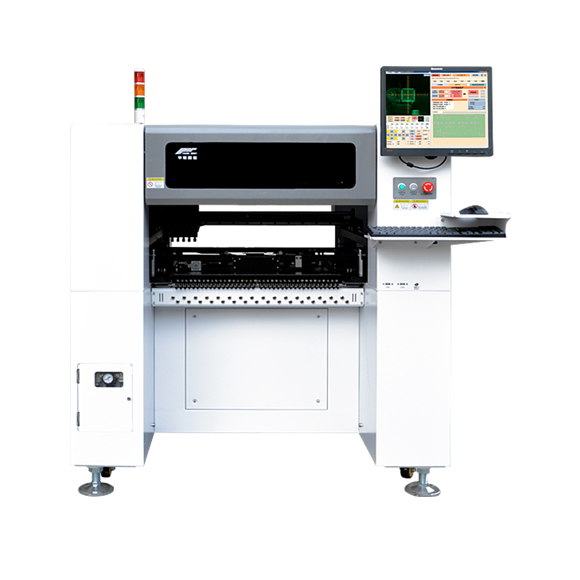 ОписаниеВысокоскоростной установщик компонентов с 8 монтажными головками и 96 питателями Fuji.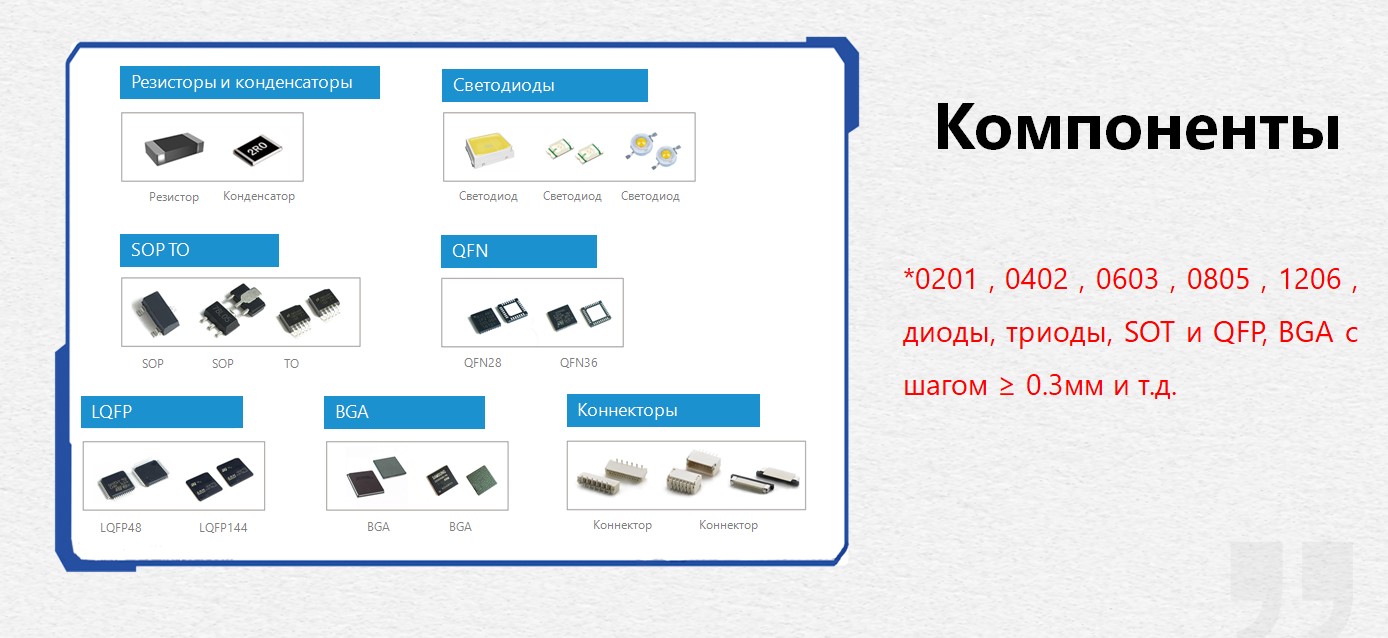 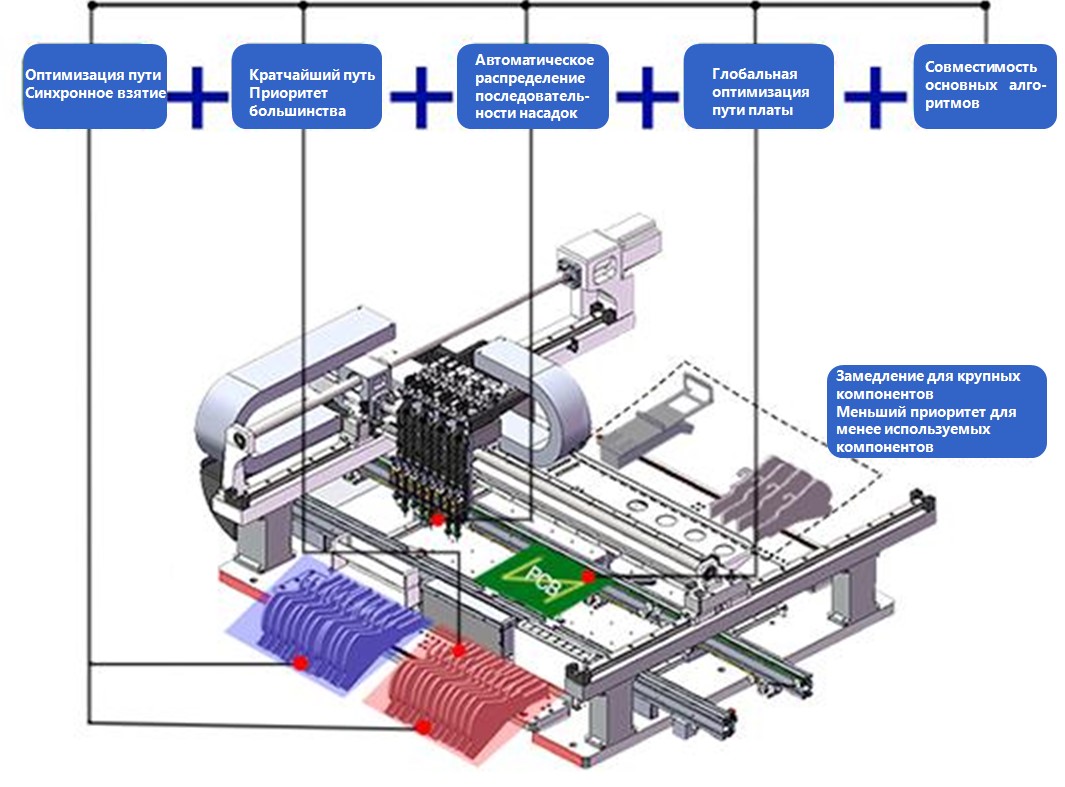 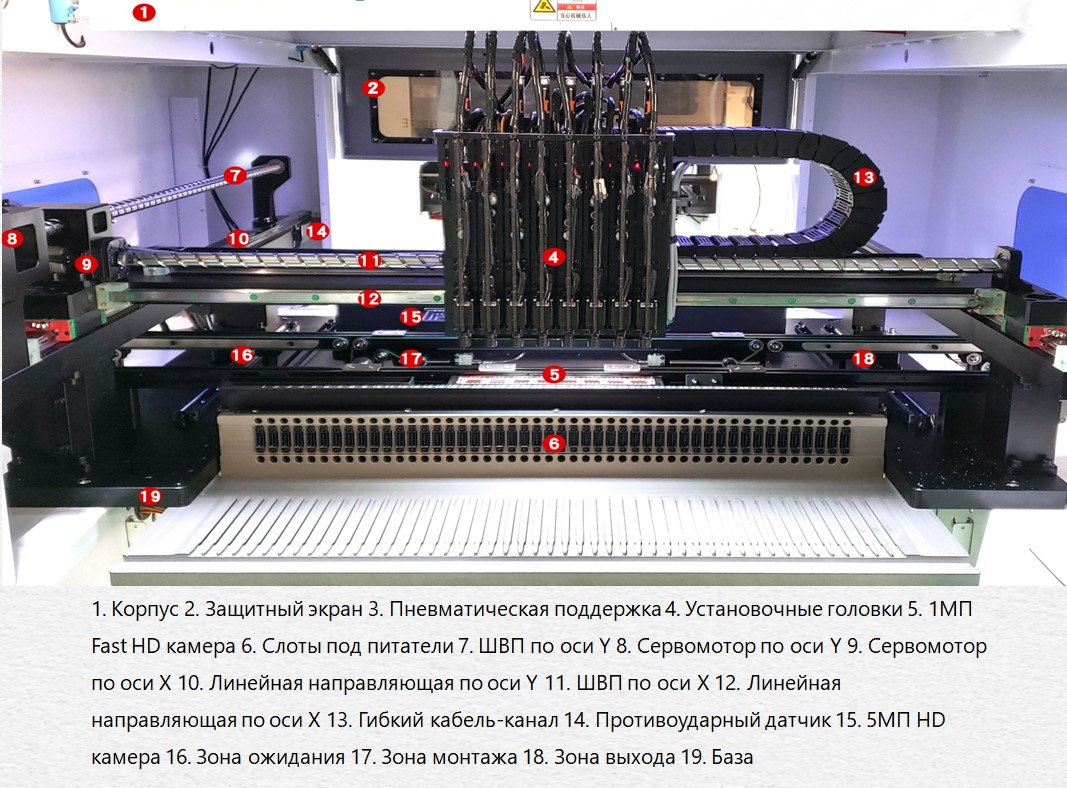 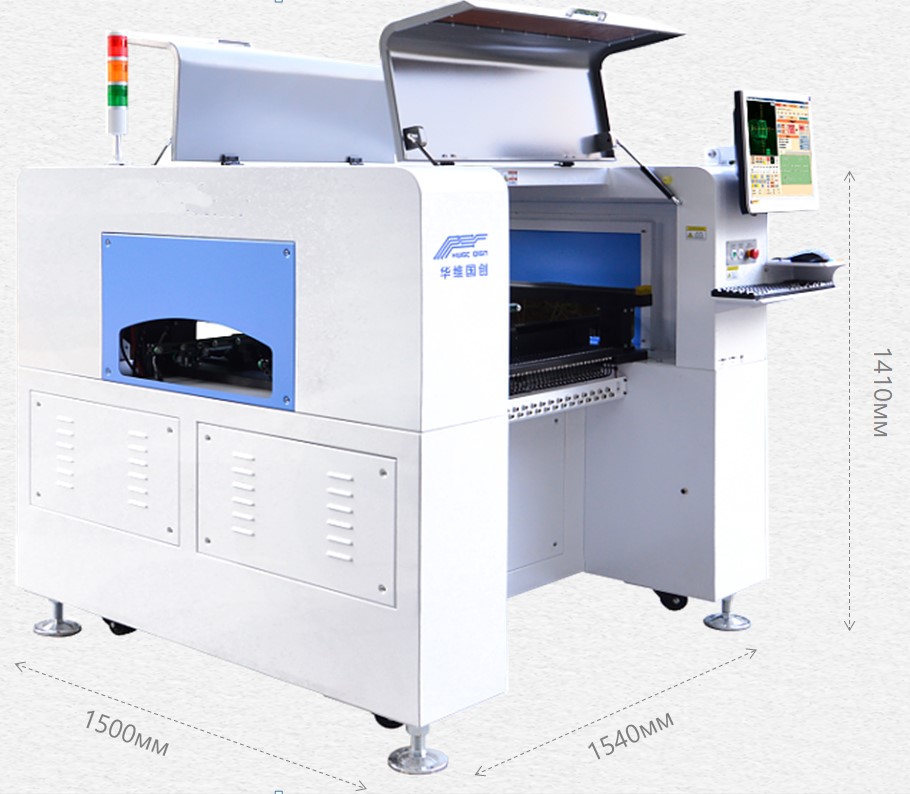 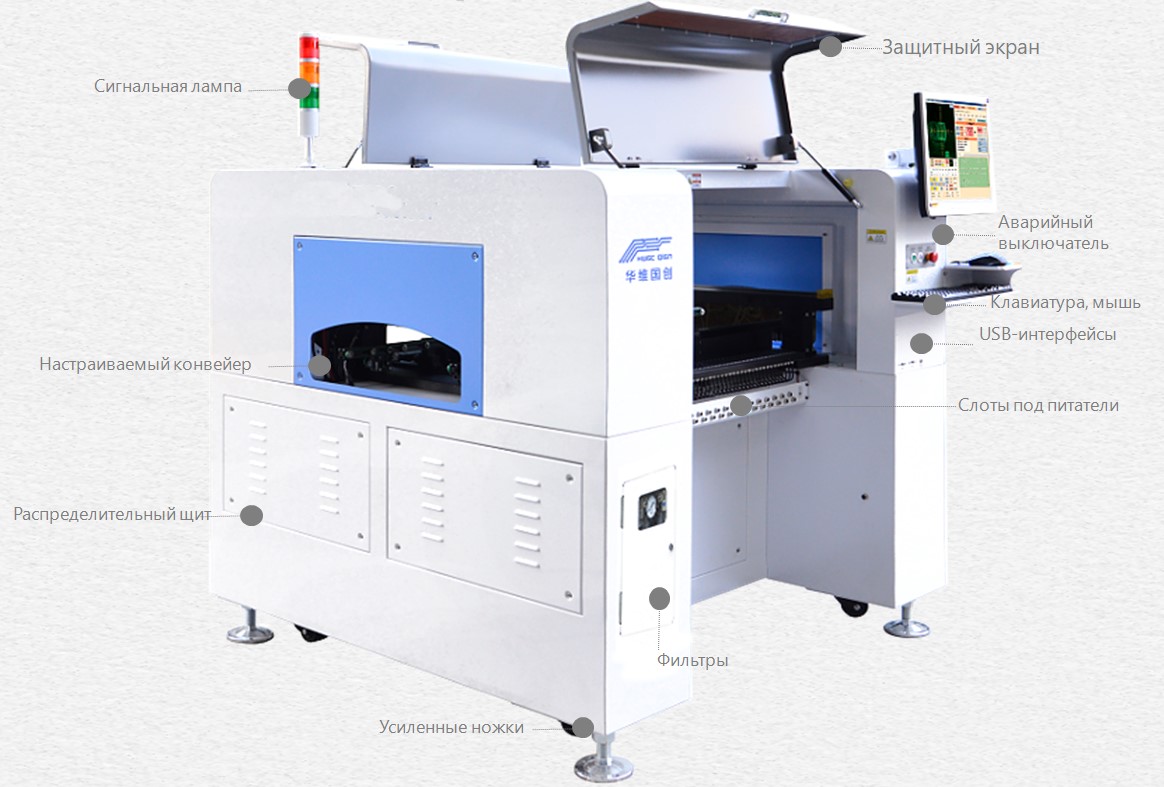 Основные особенностиАвтоматическая оптимизация расположения питателейИнтеллектуальная система подбирает оптимальное, эффективное и логичное расположение питателей в базе для установки компонентов.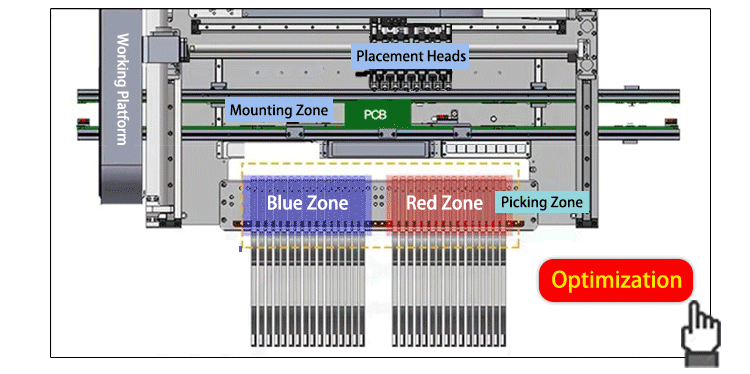 Автоматическая оптимизация работы насадокИнтеллектуальный подбор насадок в соответствие с BOM-файлом и автоматическая синхронизация их работы.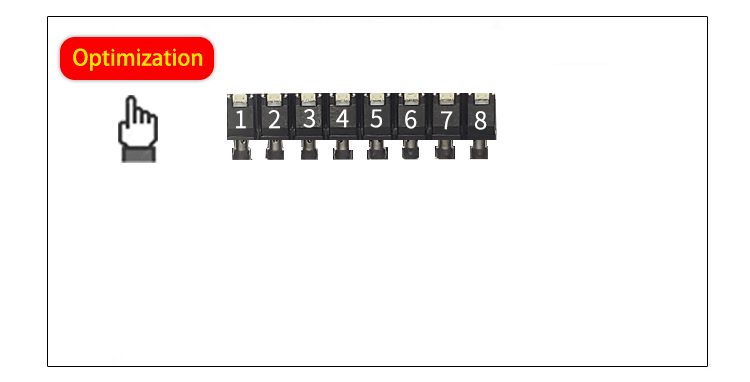 Одновременная работа нескольких монтажных головок повышает эффективность установки компонентовВзятие и установка компонента одним щелчком мыши, весь процесс реализован с помощью интеллектуальных алгоритмов.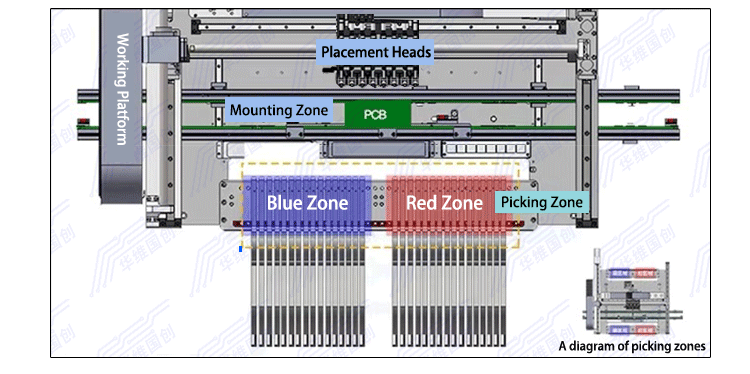 Автоматическая калибровка координат компонентов в питателяхЭкономия до 30% времени программирования и значительное повышение эффективности за счет быстрой, эффективной и точной операции одним щелчком мыши.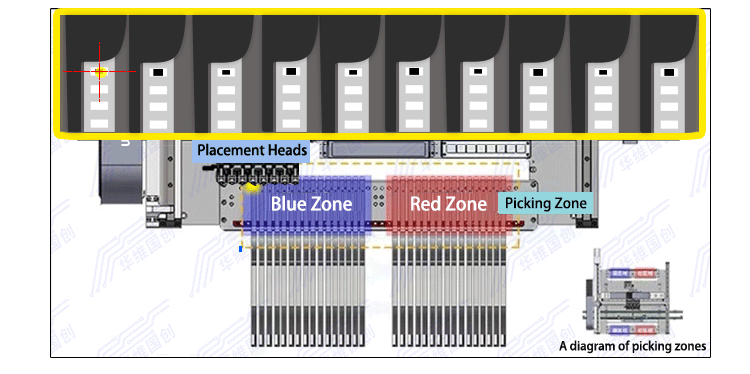 Автоматический выбор кратчайшего пути для монтажа компонентаИспользование интеллектуального алгоритма определения кратчайшего расстояния до места монтажа компонента системы позволяет выполнить задачу одним кликом мыши, исключая проведение тестов и сложной массивной компоновки вручную.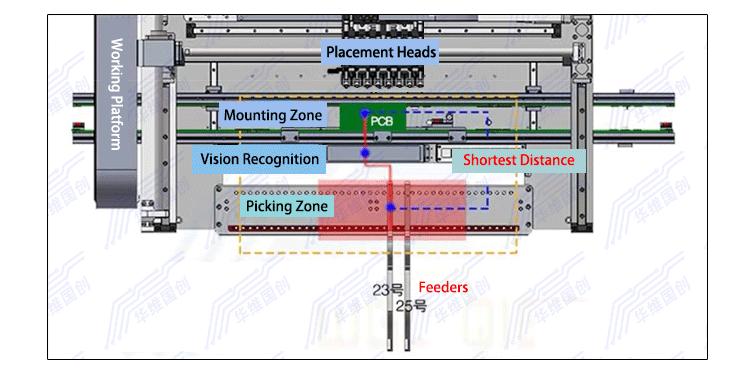 Трехступенчатый процесс монтажаДля максимальной экономии времени и обеспечения высокой энергоэффективности процесс монтажа разделен на 3 этапа: этап ожидания, этап монтажа и этап выхода готовой продукции.Для максимальной экономии времени и обеспечения высокой энергоэффективности процесс монтажа разделен на 3 этапа: этап ожидания, этап монтажа и этап выхода готовой продукции.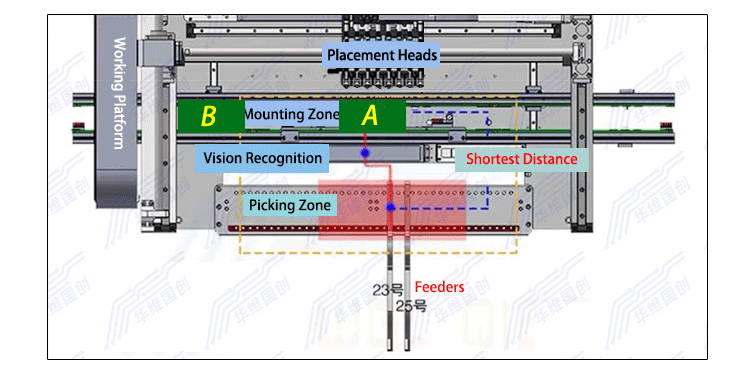 Промышленный компьютер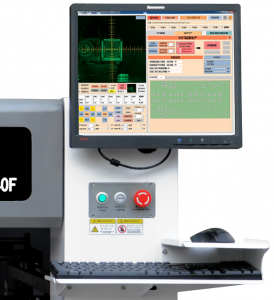 17-дюймовый дисплей, клавиатура и мышь. Уже установлена удобная для пользователя ОС с поддержкой Win XP / Win7, онлайн-программирование, импорт файлов и т.д.ШВП 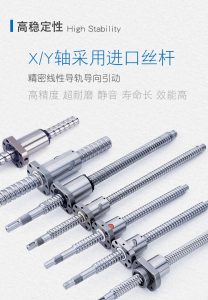 Использование импортных прецизионных ШВП и линейных направляющих обеспечивает длительную работу без технического обслуживания, высокую точность и бесшумную работу, эффективно повышает производительность оборудования.Гарантия точности монтажа 0201-0402, QFN, QFP и BGA. Высокая стабильность при круглосуточной непрерывной работе без простоев, что значительно повышает производительность.Высокопрочный кабель-канал и гибкий кабель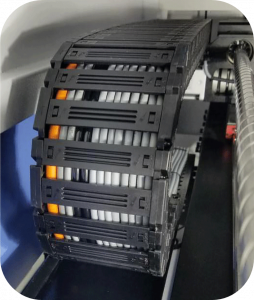 В оборудовании используются аналогичные импортным кабель-каналы, выдерживающие до 10 миллионов сгибаний.Гибкие кабели Igus прекрасно переносят экстремальные условия работы, работают при любых видах движения, включая горизонтальное, скручивание или на высокоскоростное, обеспечивают надежное соединение электрической цепи при высокоскоростном возвратно-поступательном движении.HD-камера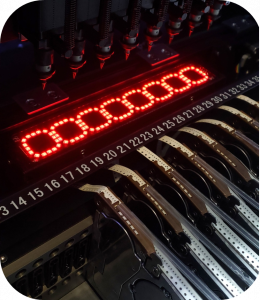 Профессиональная импортная 5МП промышленная калибровочная HD-камера для монтажа компонентов.Восемь 1МП промышленных камер быстрого распознавания, значительно повышающие эффективность за счет одновременного распознавания компонентов на восьми насадках.Автоматическое выравнивание по реперным точкам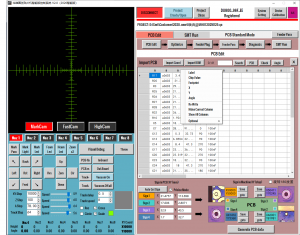 Автоматическое создание программы после ручного импорта файла координат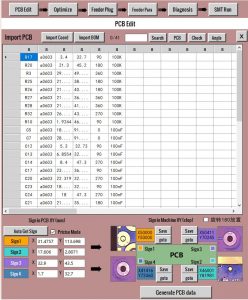 Интеллектуальная оптимизация монтажа одним щелчком мыши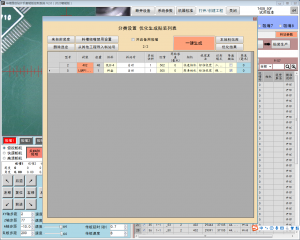 Автоматическая оптимизация компоновки насадок и питателей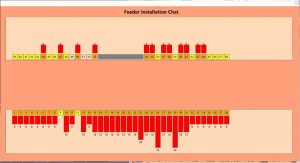 КомплектацияРемень конвейера 1130х4.8мм – 1 параРемень конвейера 910х4.8мм – 1 параОпции (за отдельную стоимость)Питатель NXT 8 мм – 35 шт.Питатель NXT 12 мм – 10 шт.Питатель NXT 16 мм – 7 шт.Питатель NXT 24 мм – 2 шт.Питатель NXT 32 мм – 1 шт.Вибропитатель NXT – 1 шт.Технические характеристикиВместимость питателей: 96Макс. габариты ПП: 430 х 370 ммКол-во голов: 8Среднее потребление электричества: 800ВтТочность установки компонентов: 0.01 ммМакс. Высота компонента: 20 ммСерво моторы: PanasonicТипы питателей: ленточный, вибропитатели и из поддоновБаза под электронные питателиСкорость установки компонентов : до 15000 комп/час по паспортуСредняя скорость установки компонентов 11000 комп/часШВП: TBIОС: ПО на базе windows 7Угол поворота компонента: 0-360Метод загрузки ПП: слева-направоДисплей: LCDКоличество камер: 1 камера для распознавания реперных точек, 8 камер для распознавания чип компонентов, + 1 мультикамера для распознавания ICУстанавливаемые компоненты: 0201, 0402, 0603, 0805, 1206, диоды, светодиоды, SOT, BGA 40*40 мм с выводами ножек ≥0.3mm4 шт подставки под IC паллетНасадки: 502 -8шт, 503-8шт, 504-2шт, 505-2 шт. 506-1штSMEMA интерфейсВес: 850 кгГабариты: 1500х1540х1410 ммЭлектропитание: 220В, 50ГцВоздух: 0.5-0.6МПа